Template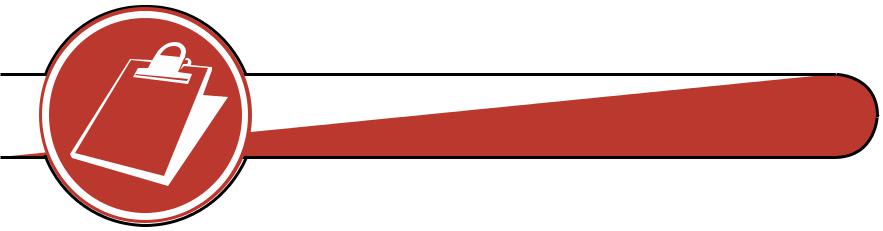 Annual Training Plan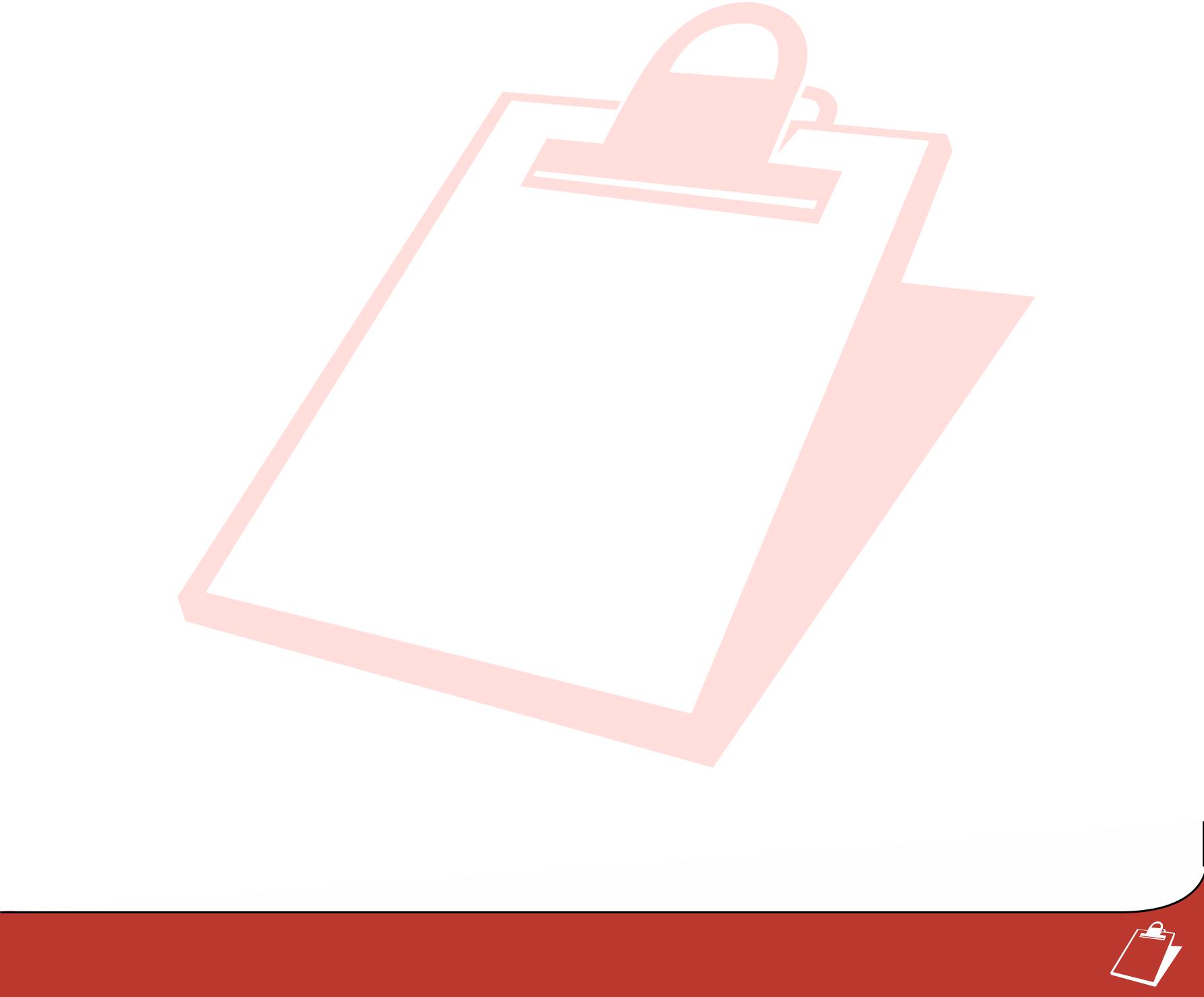 Outbound Mobility Best Practice Guide for Australian Universities	Annual Training PlanDOE (Your Organization) 200X Annual Training Plan	Date Approved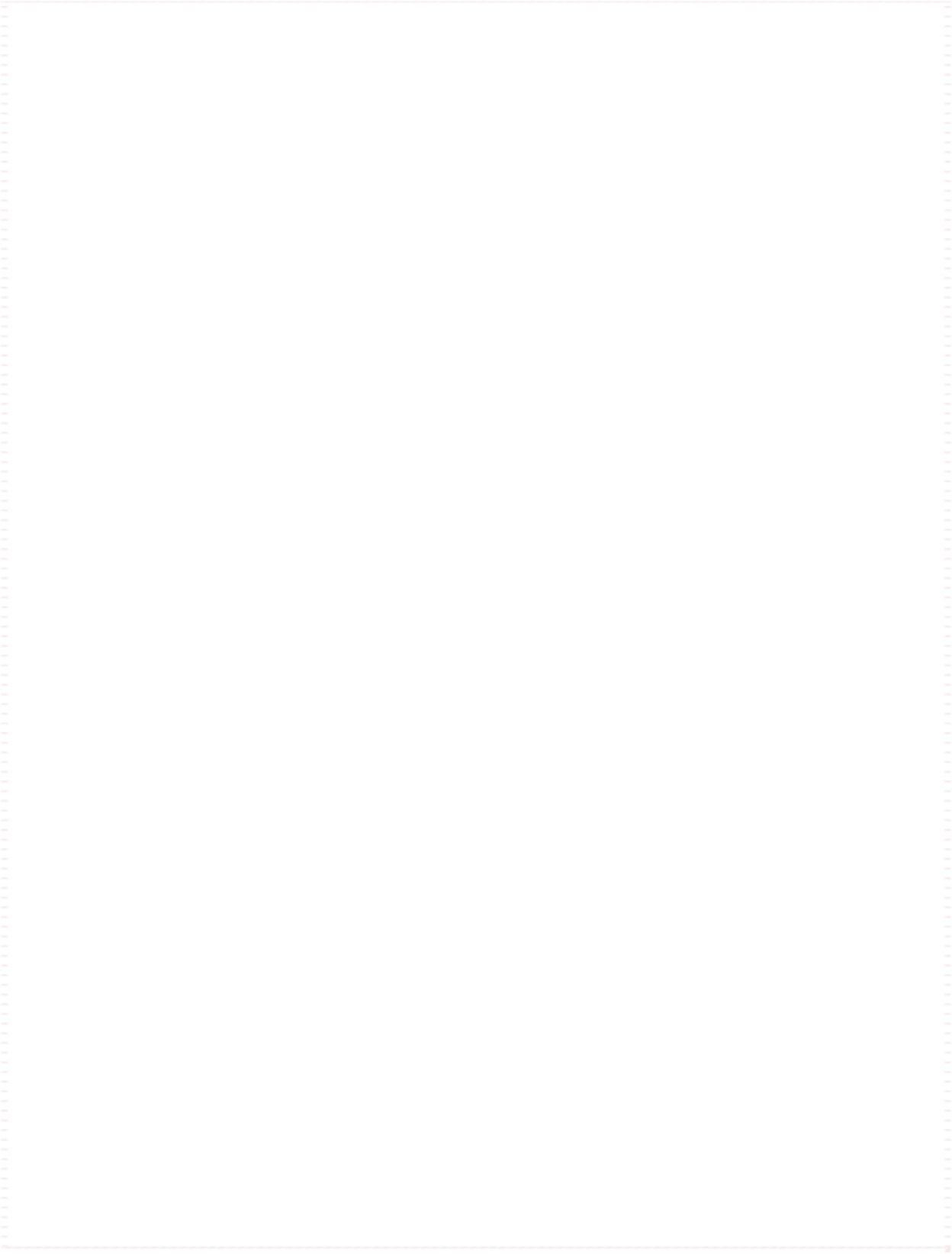 ____________________________________________________________________________________________________________DRAFT TEMPLATEOrganization Name200X Annual Training PlanApproved by: NameTraining Manager/Director TitleOrganizationDate(Note: At a minimum, the organization’s Annual Training Plan is to be approved by the head of the element’s training function. First-tier organizational approval is appropriate as well.)Prepared by: NameTitleOrganizationDateDOE (Your Organization) 200X Annual Training Plan	Date Approved____________________________________________________________________________________________________________IntroductionA training plan is the cornerstone of the training management process. It defines objectives, sets priorities, plans resource allocations, ensures that training funds are appropriately spent, and evaluates the effectiveness of training programs. It is a “blueprint” for how the organization will set program direction for training activities and manage training resources for a one-to-five-year period.Each DOE Headquarters and field training organization should manage and plan its training program based on the strategic goals of the organization. By developing and implementing a training plan, each DOE element can assure a competent and skilled workforce, accurate training budget forecasting, and analyses and projections for current and future training needs. Include your organization’s Mission and Vision Statements and customer base in the Introduction to your Annual Training Plan.BackgroundPrior to preparing the training plan, you would have identified your organization’s operational requirements through a workforce and training needs assessment. Each DOE element must identify annually its critical training needs through organizational analyses and annual review and revision of individual development plans. The training needs assessment provides the foundation for developing an organizational training plan and is the process of identifying performance requirements within an agency and the ‘gap’ between what performance is required and what presently exists. Describe under Background the type(s) of training needs assessment(s) conducted during this cycle; i.e., Individual Development Plans; Occupational Needs Assessment, Organizational Needs Assessment, and/or Customer Satisfaction.What to Include in the Training Plan – Eight Needed ElementsThe training plan must contain a section which describes element critical needs or those immediate training needs which, when met, will be most effective in improving organizational and workforce performance.DOE (Your Organization) 200X Annual Training Plan	Date Approved____________________________________________________________________________________________________________training is typically forimplementation of newprograms or projects ororganizational changes inpriorities.B.C.The training plan must also contain a section which describes your organization’s training goals, objectives, performance measures, and outcomes. The organization’s training goals may or may not remain stable from year to year. Goals may be added, modified, or deleted through an annual review process and should be reassessed based upon known factors that will impact the mission and function of the organization and/or customer needs. Organizational strategic plans may contain the data needed to complete this section.In order to be able to identify effective corrective actions to improve products and services, results of all key goals and objectives must be measured. In this way, specific processes that need to change can be identified when progress is not satisfactory.2.  Training Goals, Objectives, Performance Measures and OutcomesDOE (Your Organization) 200X Annual Training Plan	Date Approved____________________________________________________________________________________________________________3. Resources must be available to implement your organization’s training plan. Close integration of the identified training needs with budget and resource planning ensures that an accurate budget forecast is formulated to meet those needs. This will also improve the reliability of the data being tracked and will assist in evaluating return on investment. Certain resources may be allocated to supervisors and managers and others retained for career development or other programs. If supervisors are instructors for technical, mission-critical training, their time and the resources needed should be included. If your office has a high-level training committee, the committee members’ time needs to be included and the support they receive.Training Delivery, Programs, Projects, and other Significant Activities. Include in this section the training activities and services provided by the training function to your organization. You should also include special efforts that are beyond standard course and career development and occupational program participation. The drivers for these activities may include organizational operational requirements and DOE initiatives, such as a new personnel or contract management IT system.Major Training Delivery Programs, Projects, and other Significant ActivitiesDOE (Your Organization) 200X Annual Training Plan	Date Approved____________________________________________________________________________________________________________Include in this section your organization’s schedule for review and revision of individual development plans, conduct of needs assessment(s), evaluation of the training program, completion of the annual training summary report, and initiation of periodic review of the training plan.5. Schedule for Review of Training Plan RequirementsInclude in this section any mandatory training required within your organization. Mandatory training includes: (a) Compliance Training, training that is required by statute, regulation, DOE directives, and/or contract management obligations; and (b) Directed Training, training that is required by Heads of Departmental Elements (first-tier Headquarters and senior operations/field official officials).The training plan also contains a section specific to Manager, Supervisor and Team Leader training. Your organization must indicate its plan for employees in these positions to be trained in leadership and management competencies, such as strategic planning, policy development and agency representation, Federal and DOE budget processes, managing a diverse workforce, conflict management, and human resource management and development. Also include in this section work assignments that provide experience in the use of leadership competencies.7. Manager, Supervisory and Team Leader TrainingConflict ManagementDOE Budget ProcessesManaging a Diverse WorkforceEnvironmental Laws and RegulationsLastly, each DOE element that provides DOE-wide or multi-element training must have a separate component of its training plan for that multi-element training program.DOE (Your Organization) 200X Annual Training Plan	Date Approved____________________________________________________________________________________________________________Examples of this would be Security’s requirement that all DOE Headquarters Federal and contractor employees take Annual Security Refresher training annually and the Sexual Harassment training required of all DOE Headquarters Federal and contractor employees by the Office of Economic Impact and Diversity.8. Multi-Element Training ProgramsAnnual Ethics TrainingDOEwide Contractor Security Basic TrainingRevising Your PlanOnce the basic plan has been completed, updating it every year needs to be integrated into your organization’s strategic planning and workforce planning processes. Your training plan can help your organization grow, recognize the achievement of, and retain individual employees, improve the performance of new employees, and act as a check on the practicality of your strategic plan and workforce plan. Your training plan can help you to determine if you have the competencies needed to get where you want to go with the resources you have. You may even need to revise the plan during the year to better support existing work objectives, adapt to new work objectives, or take advantage of new opportunities.1. Critical/Immediate Training Needs1. Critical/Immediate Training Needs1. Critical/Immediate Training NeedsCritical/ImmediateTrainingExplanation/NotesNeedA. Briefly describe theList needed trainingSource of Data. The critical needs are anorganization’s critical needs oroutcome of an organizational needsthose immediate training needsassessment. The critical training needswhich, when met, will beshould be identified through theeffective in improvingmanagement validation process, whichorganizational and workforcebalances the wants of individuals andperformance. These needs arepriority needs of the organization withtypically required at theavailable resources.organizational level and aremission critical. The need forGoalsObjectivesPerformanceOutcomesMeasuresA. A goal is a targetAn objective is aIn order to be able toAn outcome is the expected,level of performancestatement of desiredidentify effectivedesired, or actual result toexpressed as aoutcomes for ancorrective actions towhich outputs of activities oftangible, measurableorganization orimprove products andthe organization have anact or action, againstactivity.services, results of allintended effect. Outcomeswhich actualgoals and objectives mustare generally non-numeric,achievement will bebe measured. In this way,qualitative conditions.compared, includingspecific processes thata goal expressed as aneed to change can bequantitativeidentified when progressstandard, value, oris not satisfactory. Unlessrate. This is thethe measures are firmlyresult that a programconnected to results fromor organization aimsa defined process, it isto accomplish.difficult to know whatcorrective actions to takeas well as be able topredict with confidencewhat effects those changeswill have.B. Example: AExample: A needsExample: EmployeeExample: The culturalsystematic learningassessment process isneeds (individual andacceptance within theprogram existsused to ensureoccupational), as well asorganization is such thatwithin theeducation & trainingorganizational trainingemployees willingly generateorganization thatare designed torequirements, aretheir own IDPs when neededconsists of a cyclicalsupport thedocumented in employeeand supervisor responds topattern oforganization’sIDPs. IDPs are updatedthe submission.assessment, goalapproach to work andannually, when ansetting, applicationpositions.employee is promoted,& evaluation.changes positions, orwhen compliance or jobrequirements change.C.D.3A. Training Budget3B. Training Staff, Estimated Training Staff Travel Funds3B. Training Staff, Estimated Training Staff Travel Funds3B. Training Staff, Estimated Training Staff Travel FundsTraining BudgetTrainingFTEEstimated Training Staff Travel FundsStaffWhat amount is required toListIndicateIndicate the dollar amount which is required by the trainingimplement yourFederalnumber ofstaff to implement the training plan. Include estimates fororganization’s trainingtrainingfull-timeairline tickets, per diem, rental car, and privately ownedplan? Record this figurestaff byequivalentsvehicle mileage.here. Also include futurepositionin eachresource estimates fortitlepositionmulti-year programs.DriverTraining Program/Project/ActivityExample: CurrentExample: Migrate to STRIPES no later than June 2008.Administration’s e:govinitiativeExample: DOE O &Example: Workforce/Career Development Program to continue to fosterM 360.1B, Chap II.employee developmental and growth opportunities through use of the followingprograms: (list programs as appropriate)DeliverableMilestoneExample: Review/revise/complete Individual Development Plans10-01-200XExample: Conduct Training Needs AssessmentJuly-Aug. 200XExample: Evaluate effectiveness of fiscal year training investments04-15-200XExample: Complete Annual Training Summary Report04-30-200XExample: Prepare annual training plan budgetSept Annually6. Mandatory TrainingTrainingDriverExample: Annual Ethics Training5 CFR 3301